Онищик Аркадий Львович14.11.1933 — 12.02.2019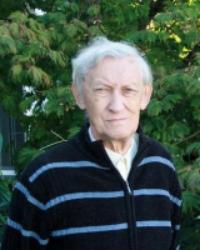 Советский и российский математик, доктор физико-математических наук (1970), профессор Ярославского государственного университета имени П. Г. Демидова.Воспоминания о профессоре Аркадии Львовиче ОнищикеАркадий Львович Онищик - человек с непростой судьбой, выдающийся ученый и один из основоположников математической школы Ярославского университета. Выпускник МГУ, он жил и работал в Москве, в Ярославле же обрёл свой "второй дом". За свою научную жизнь Аркадий Львович опубликовал немало научных статей и фундаментальных научных трудов; только в ведущих мировых изданиях вышло несколько десятков его работ, в том числе монографий. Под его руководством подготовили и защитили кандидатские диссертации более 30 аспирантов, некоторые из них стали докторами наук, учеными с мировым именем (например, профессор НИУ ВШЭ Борис Львович Фейгин).Аркадий Львович Онищик родился в Москве в 1933 году. В 1951 году он поступил на механико-математический факультет МГУ и на протяжении обучения проявлял особый интерес к научным исследованиям, которые были связаны с группами и алгебрами Ли. Интерес к этой области науки можно объяснить, в частности, тем, что она, с одной стороны, находится на стыке дискретной и непрерывной математики, а значит, для получения глубоких результатов необходимо использовать методы и той, и другой. Кроме того, группы и алгебры Ли находят разнообразные применения как в самой математике, так и в ее приложениях, например, в физике. Позже, во время работы в ЯрГУ, Аркадий Львович читал большой спецкурс по этой теме.После окончания университета Аркадий Львович поступил в аспирантуру механико-математического факультета МГУ к известному математику, профессору Евгению Борисовичу Дынкину. В 1960 году успешно защитил кандидатскую диссертацию, а в 1970 году в возрасте 37 лет - докторскую.Фундаментальные математические результаты Аркадия Львовича получили широкую известность не только в нашей стране, но и за рубежом. В шестидесятые годы ученые СССР жили и творили в достаточно непростых условиях. Когда в стране зародилось диссидентское движение, одной из его заметных вех стало "Письмо 99-ти", отправленное в 1968 году Министру здравоохранения СССР и Генеральному Прокурору в поддержку Александра Есенина-Вольпина, сына поэта Сергея Есенина. Из письма: «Нам стало известно, что крупный советский математик, известный специалист в области математической логики Александр Сергеевич Есенин-Вольпин был насильственно, без предварительного медицинского обследования, без ведома и согласия родных, помещён в психиатрическую больницу № 5… ». В числе подписантов были Аркадий Львович и еще несколько известных математиков, позже приехавших работать в наш университет (Исаак Моисеевич Яглом, Вадим Арсеньевич Ефремович). К счастью, Аркадия Львовича миновала судьба многих его коллег из других университетов, уволенных или попросту «выдавленных» с работы за свою активную гражданскую позицию и принципиальность, но атмосфера в научной среде Москвы в это время, к сожалению, стала меняться не в лучшую сторону: усиление руководящей роли партийных кадров, повышенное внимание идеологической работе - все это в значительной мере стало мешать Аркадию Львовичу активно и продуктивно заниматься наукой и преподаванием. В середине семидесятых Вадим Арсеньевич Ефремович, который в те годы уже сотрудничал с нашим университетом, предложил Аркадию Львовичу рассмотреть вопрос о возможности перехода на работу в Ярославский государственный университет. После переговоров в ректорате, деканате и на кафедре А. Л. Онищик избирается по конкурсу на должность профессора кафедры алгебры и теории функций физико-математического факультета Ярославского государственного университета и оставляет МГУ, хотя и поддерживает с ним связь еще долгое время.Нужно отдать должное мудрости первого ректора ЯрГУ профессора Льва Владимировича Сретенского. Было очень смело с его стороны принять на работу несколько человек со «сложной» биографией, но это было достойное решение. Руководители ряда московских вузов, к сожалению, не посчитались с тем, что теряют известных профессоров и талантливых ученых, а для Льва Владимировича профессионализм ученого и педагога, равно как и располагающая к успешной работе обстановка в университете, всегда были на первом месте. И Аркадий Львович быстро влился в коллектив физико-математического факультета, потому что царивший там дух университетской свободы контрастировал со сложившейся в то время "душноватой" обстановкой в ряде Московских вузов, да и в Москве в целом.Аркадий Львович проработал в ЯрГУ 40 лет, в нашем университете еще трудятся преподаватели и сотрудники, работавшие с ним рядом, многие математики Ярославских вузов и ряда российских университетов являются учениками профессора А.Л. Онищика. Общение с ним всегда обогащало, какие бы вопросы ни обсуждались. Люди бывают разные: такие, с которыми хочется встречаться как можно реже, и другие, общение с которыми доставляет вам только позитивные эмоции, независимо от того, как часто вы видитесь и что обсуждаете: работу, общественную жизнь, судьбы друзей, отдых. Это невозможно передать словами!Аркадий Львович, наш субъективный взгляд, относился к тому типу вузовских преподавателей, для которых главное - преподавательская и научная работа, а все остальное - некоторое приложение к этому ГЛАВНОМУ. Административные обязанности его не привлекали, в отличие от чтения лекций, индивидуальных занятий и консультаций для студентов, магистрантов и аспирантов, работе с которыми он уделял очень много времени, а также проведения научных исследований, в том числе в рамках различных грантов, написания учебников, пособий и монографий. Аркадий Львович одним из первых в нашем университете, да и во всем Ярославском регионе, начал руководить подготовкой магистров: в 1994-1996 годах Наталия Игоревна Иванова обучалась в нашей магистратуре под научным руководством профессора А.Л. Онищика и в 1996 г. первой в университете, да и в регионе, защитила магистерскую диссертацию. В 2004 году она защитила кандидатскую диссертацию в совете ЯрГУ, в 2005 году ей присвоили ученое звание доцента, в настоящее время она доцент кафедры математики ЯВВУ ПВО. Другой магистрант Аркадия Львовича - Михаил Анатольевич Башкин защитил магистерскую диссертацию в 1999 году. С 2009 года он доцент, в настоящее время заведует кафедрой математики РГАТУ. Прекрасный педагог, Аркадий Львович на экзаменах был достаточно требовательным и строгим. Несмотря на большой педагогический опыт, Аркадий Львович очень добросовестно готовился к каждой лекции, составлял ее краткий конспект. На первый взгляд несколько "сухой в общении", Аркадий Львович был на самом деле очень доброжелательным человеком, в высшей степени уважительно относился к людям и к чужому мнению, но твердо отстаивал свои позиции и никогда не поступался принципами. А принципы заключались в том, что нужно добросовестно заниматься, в первую очередь, научной и преподавательской деятельностью в противовес так называемой "общественной работе". Сегодняшние студенты и молодые преподаватели, наверное, не очень и понимают, о чем идет речь, но в недавние советские времена это вопрос был достаточно актуален.Профессор Аркадий Львович Онищик прожил очень насыщенную и многогранную жизнь, "сохранив белые одежды", и был поразительным примером сочетания внешней мягкости и железной внутренней воли. Он никогда не участвовал в сомнительных делах, не клеймил с трибун людей, эти дела творивших, но и не соглашался ни в чем им потворствовать. Не будучи религиозным, Аркадий Львович фактически руководствовался принципом "Бог вам судья!". Так жить сложно, это не всем дано, но у профессора А.Л. Онищика это получилось.Аркадий Львович всегда помогал коллегам: давал советы по научным и учебным вопросам, а при необходимости и собственные рабочие материалы. Он и сам нередко советовался с коллегами, как лучше выстроить свои курсы, использовал при подготовке к лекциям их книги. В научной среде такое взаимное обогащение очень важно. Кроме того, Аркадий Львович помогал "нестоличному" математическому факультету ЯрГУ общаться с мировой наукой, выходить в "большой математический мир" и не чувствовать себя на "обочине научной жизни", далеко не у всех провинциальных университетов была такая возможность. Сам профессор А.Л. Онищик обладал огромной эрудицией, был в курсе если не всех, то очень многих новых современных математических идей и теорий. Наш университет всегда мог конкурировать с крупными московскими вузами в подготовке аспирантов. Уже в 90-х годах научный уровень математического факультета ЯрГУ и репутация Аркадия Львовича были хорошо известны далеко за пределами региона, он пользовался большим уважением своих учеников. Были случаи, когда по тем или иным причинам достаточно способный молодой человек не мог "пробиться" в аспирантуру на механико-математический факультет МГУ и выбирал математический факультет ЯрГУ и Аркадия Львовича Онищика в качестве научного руководителя.Последние годы жизни Аркадий Львович провел в Москве и в силу состояния здоровья преподавал уже мало. Но даже после ухода из Демидовского университета Аркадий Львович приезжал в Ярославль, который пришелся ему по душе, и навещал родной факультет, которому дал так много.В.Г. Дурнев,профессорзаведующий кафедрой компьютерной безопасностии математических методов обработки информацииматематического факультета ЯрГУМихаил Сапир,специальный корреспондентПресс-центра ЯрГУ